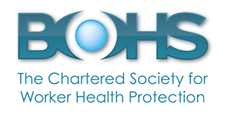 E-learning Standards Self-Assessment ChecklistTo be completed by those responsible for the course provision and in conjunction with others as relevant. Check statements that have been met; if they have not, add comments below. Completed checklists should be submitted to qualifications@bohs.org and kept for discussion during course developments.Course:Course Provider:Reviewer(s):Date:DC.1-(030420)-BOHS E-learning Standards checklistDC.1-(030420)-BOHS E-learning Standards checklist1. STRUCTURE   Met?(Y/N)1.1 Provide a brief Course Summary1.2 Present activities and resources so that they are meaningful and clearly structured1.3 Minimise cognitive load1.4 Incorporate relevant visualsProvide a brief description of how you intend to achieve the above criteria. If any areas are not met, explain the  rationale and/or  appropriate alternative:Provide a brief description of how you intend to achieve the above criteria. If any areas are not met, explain the  rationale and/or  appropriate alternative:2. ORIENTATION AND EXPECTATION   Met?(Y/N)2.1 Include a description of intended Learning Outcomes for the course, activities and resources (as relevant)2.2 Explain expected participant interactions2.3 Incorporate an explanation of technical requirementsProvide a brief description of how you intend to achieve the above criteria. If any areas are not met, explain the  rationale and/or  appropriate alternative:Provide a brief description of how you intend to achieve the above criteria. If any areas are not met, explain the  rationale and/or  appropriate alternative:3. COMMUNICATIONMet?(Y/N)3.1 Provide a Communication Statement3.2 Provide relevant Contact Details3.3 Use appropriate language throughoutProvide a brief description of how you intend to achieve the above criteria. If any areas are not met, explain the  rationale and/or  appropriate alternative:Provide a brief description of how you intend to achieve the above criteria. If any areas are not met, explain the  rationale and/or  appropriate alternative:4. ASSESSMENTMet?(Y/N)4.1 Provide an assessment outline4.2 Offer a range of assessment methods (where appropriate)4.3 Ensure that assessments are linked to course content and Learning Outcomes4.4 Provide feedback on assessmentsProvide a brief description of how you intend to achieve the above criteria. If any areas are not met, explain the  rationale and/or  appropriate alternative:Provide a brief description of how you intend to achieve the above criteria. If any areas are not met, explain the  rationale and/or  appropriate alternative:5. RESOURCESMet(Y/N)5.1 Use descriptive titles for all items5.2 Provide learning resources5.3 Provide pre/post course preparation (where relevant)5.4 Will perform regular checks to ensure that resources are reliable5.5 Embed videos and other mediaAny areas not met, with rationale and/or appropriate alternative:Any areas not met, with rationale and/or appropriate alternative:6. CROSS-PLATFORM COMPATABILITY   Met(Y/N)6.1 Consider file formats6.2 Compress files6.3 Content fully usable in a range of modern browsers: Chrome, Safari, IE/Edge and Firefox6.4 Content fully usable on Windows, iOS and Android6.5 Mobile friendly contentProvide a brief description of how you intend to achieve the above criteria. If any areas are not met, explain the  rationale and/or  appropriate alternative:Provide a brief description of how you intend to achieve the above criteria. If any areas are not met, explain the  rationale and/or  appropriate alternative:7. ACCESSIBILITY  Met(Y/N)7.1 Provide accessible learning resources7.2 Clearly signpost how links open (e.g. to a new window)7.3 Meet online learning standards in usability and accessibility using Web Content Accessibility Guidelines 2.1 (AA) https://wave.webaim.org/Provide a brief description of how you intend to achieve the above criteria. If any areas are not met, explain the  rationale and/or  appropriate alternative:Provide a brief description of how you intend to achieve the above criteria. If any areas are not met, explain the  rationale and/or  appropriate alternative:8. LEGISLATIONMet(Y/N)8.1 Observe Intellectual Property and Copyright legislation8.2 Course complies with the BOHS Privacy policy: http://www.bohs.org/privacy-policy/Provide a brief description of how you intend to achieve the above criteria. If any areas are not met, explain the  rationale and/or  appropriate alternative:Provide a brief description of how you intend to achieve the above criteria. If any areas are not met, explain the  rationale and/or  appropriate alternative:9. QUALITY ASSURANCEMet(Y/N)9.1 Enable users to evaluate the course anonymously9.2 Encourage all stakeholders to contribute to the course/programme evaluation9.3 Course evaluation covers all aspects relevant to the use of technology for teaching and learning9.4 Review all courses annuallyProvide a brief description of how you intend to achieve the above criteria. If any areas are not met, explain the  rationale and/or  appropriate alternative:Provide a brief description of how you intend to achieve the above criteria. If any areas are not met, explain the  rationale and/or  appropriate alternative: